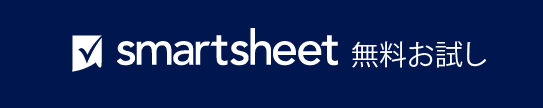 シンプルな在庫リスト テンプレートシンプルな在庫リスト テンプレートシンプルな在庫リスト テンプレートシンプルな在庫リスト テンプレートシンプルな在庫リスト テンプレートシンプルな在庫リスト テンプレートシンプルな在庫リスト テンプレートシンプルな在庫リスト テンプレートシンプルな在庫リスト テンプレートシンプルな在庫リスト テンプレートシンプルな在庫リスト テンプレートシンプルな在庫リスト テンプレートシンプルな在庫リスト テンプレート再注文アイテム番号名前メーカー説明アイテムあたりのコスト在庫数量在庫評価額再注文
レベル再注文ごとの日数アイテムの再注文数量 アイテムが販売停止されたかOKA123アイテム AColeアイテム A の説明$10.00200$2000.0050 14  100 はい再注文 B123アイテム BColeアイテム B の説明$20.00 100$2000.005030  20いいえOK$0.00OK$0.00OK$0.00OK$0.00OK$0.00OK$0.00OK$0.00OK$0.00OK$0.00– 免責条項 –Smartsheet がこの Web サイトに掲載している記事、テンプレート、または情報などは、あくまで参考としてご利用ください。Smartsheet は、情報の最新性および正確性の確保に努めますが、本 Web サイトまたは本 Web サイトに含まれる情報、記事、テンプレート、あるいは関連グラフィックに関する完全性、正確性、信頼性、適合性、または利用可能性について、明示または黙示のいかなる表明または保証も行いません。かかる情報に依拠して生じたいかなる結果についても Smartsheet は一切責任を負いませんので、各自の責任と判断のもとにご利用ください。